?АРАР				       	      	                         РЕШЕНИЕ«04»  март  2015 йыл		       №91                         от «04»  марта  2015годаО внесении изменений в решение Совета сельского поселения Ростовский сельсовет муниципального района Мечетлинский район Республики Башкортостан от 24.11.2006 № 103  «Об установлении земельного налога» (с последующими изменениями и дополнениями)»       В соответствии с Федеральным законом от 04.11.2014 года № 347-ФЗ «О внесении изменений в части первую и вторую Налогового кодекса Российской Федерации» в главу 31 «Земельный налог» Налогового кодекса Российской Федерации, Совет сельского поселения Ростовский сельсовет муниципального района Мечетлинский район Республики Башкортостан РЕШИЛ:Внести в решение Совета сельского поселения Ростовский сельсовет муниципального района Мечетлинский район Республики Башкортостан от     22.11.2012 № 92 «О внесении изменений в решение Совета сельского поселения Ростовский сельсовет муниципального района Мечетлинский район Республики Башкортостан « Об установлении земельного налога» изменения, изложив его в следующей редакции: В подпункте 5 пункта 1:   абзац 1 исключить слова «и физических лиц, являющихся индивидуальными   предпринимателями»;       абзац 2 исключить слова «и физическими лицами, являющимися     индивидуальными предпринимателями». В пункте 2 исключить слова «не позднее 23 ноября 2012 года».В пункте 3 исключить слова « с 1 января 2013 года, но не ранее чем».Глава Совета  сельского поселения Ростовский сельсовет муниципального района Мечетлинский район Республики Башкортостан					               Р.Н.ТакиуллинБАШКОРТОСТАН РЕСПУБЛИКА№ЫМ»СЕТЛЕ РАЙОНЫМУНИЦИПАЛЬ РАЙОНЫ*РОСТОВ АУЫЛ БИЛ»М»3СОВЕТЫ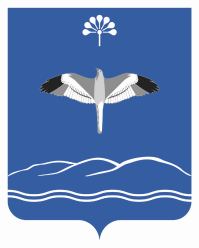 СОВЕТ СЕЛЬСКОГО ПОСЕЛЕНИЯРОСТОВСКИЙ СЕЛЬСОВЕТМУНИЦИПАЛЬНОГО РАЙОНАМЕЧЕТЛИНСКИЙ РАЙОНРЕСПУБЛИКИ БАШКОРТОСТАНСовет урамы,83. Тел2ш ауылы, 452561тел/факс 2-76-19;2-76-89; E-mail:rost@ufamts.ruул. Советская, 83.д.Теляшево, 452561тел/факс 2-76-19;2-76-89; E-mail:rost@ufamts.ru